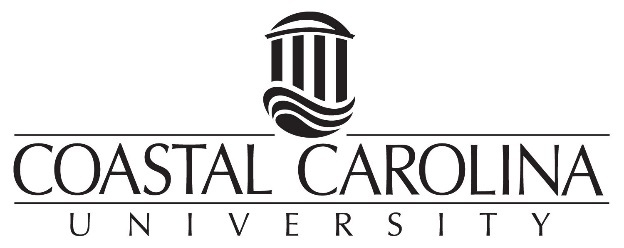 Student Health Services Allergy Injections: Getting StartedDear Student,In order to be considered for Allergy Injections at the health center, the following items must be received by Student Health Services:Request for Allergy Injection Therapy Form to be completed by your Allergy/ENT prescribing physician.Allergy Injection Intake Checklist and Consent.Authorization for Disclosure of Protected Health Information for the Allergy/ENT prescribing physician.Your allergy vial(s) appropriately labeled with your name, DOB, vial (s) contents, and outdate of Vial (s). The allergy vials may be mailed directly to Student Health Services by the physician or brought to Student Health services by you.Ongoing allergy injection log showing most recently administered injections and any reactions which may have occurred. This also should allow for continued documentation of injections given at Student Health Services. This MUST accompany the Vial(s).Specific dosage orders from the Allergist/ENT and injection intervals.Dosage adjustment orders from the Allergist/ENT for missed/late injections.When all necessary forms and criteria are met as above, a Student Health Services representative will call you to schedule an appointment with the Physician at Student Health Services to establish care. You may bring your allergy vials (on ice) and completed paperwork at the time of the first visit if not mailed by the Allergist/ENT office. Injections usually are not given during the initial visit to Student Health Services.Thank you for your cooperation,Team Student Health